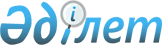 2018 жылға арналған республикалық бюджеттің көрсеткіштерін түзету және "2018 – 2020 жылдарға арналған республикалық бюджет туралы" Қазақстан Республикасының Заңын іске асыру туралы" Қазақстан Республикасы Үкіметінің 2017 жылғы 7 желтоқсандағы № 823 қаулысына өзгерістер мен толықтырулар енгізу туралыҚазақстан Республикасы Үкіметінің 2018 жылғы 25 шілдедегі № 467 қаулысы
      2008 жылғы 4 желтоқсандағы Қазақстан Республикасы Бюджет кодексінің 111-тармағына сәйкес және "Қазақстан Республикасының мемлекеттік басқару жүйесін одан әрі жетілдіру жөніндегі шаралар туралы" Қазақстан Республикасы Президентінің 2018 жылғы 28 маусымдағы № 707 Жарлығын іске асыру мақсатында Қазақстан Республикасының Үкіметі ҚАУЛЫ ЕТЕДІ:
      1. Осы қаулыға 1-қосымшаға сәйкес 2018 жылға арналған республикалық бюджеттің көрсеткіштерін түзету жүзеге асырылсын.
      2. "2018 – 2020 жылдарға арналған республикалық бюджет туралы" Қазақстан Республикасының Заңын іске асыру туралы" Қазақстан Республикасы Үкіметінің 2017 жылғы 7 желтоқсандағы № 823 қаулысына мынадай өзгерістер мен толықтырулар енгізілсін:
      көрсетілген қаулыға 1-қосымшада:
      мына:
      "
      деген жол мынадай редакцияда жазылсын:
      "
      мына:
      "
      деген жол мынадай редакцияда жазылсын:
      "
      мына:
      "
      деген жол мынадай редакцияда жазылсын:
      "
      мына: 
      "
      деген жолдан кейін мынадай жолдармен толықтырылсын:
      "
      мына:
      "
      деген жол мынадай редакцияда жазылсын:
      "
      мына:
      "
      деген жол мынадай редакцияда жазылсын:
      "
      мына:
      "
      деген жол мынадай редакцияда жазылсын:
      "
      мына:
      "
      деген жол мынадай редакцияда жазылсын:
      "
      мына:
      "
      деген жол мынадай редакцияда жазылсын:
      "
      "ІІІ Нысаналы даму трансферттері" деген бөлімде:
      226 "Қазақстан Республикасы Денсаулық сақтау министрлігі" деген әкімші бойынша:
      053 "Арнайы медициналық резервті сақтауды қамтамасыз ету және денсаулық сақтау инфрақұрылымды дамыту" деген бағдарламаның тақырыбында "инфрақұрылымды" деген сөз "инфрақұрылымын" деген сөзбен ауыстырылсын;
      мына:
      "
      деген жол мынадай редакцияда жазылсын:
      "
      көрсетілген қаулыға 2-қосымша осы қаулыға 2-қосымшаға сәйкес жаңа редакцияда жазылсын;
      көрсетілген қаулыға 9-қосымшада:
      мына:
      "
      деген жол мынадай редакцияда жазылсын:
      "
      мына:
      "
      деген жол алып тасталсын;
      көрсетілген қаулыға 30-қосымша осы қаулыға 3-қосымшаға сәйкес жаңа редакцияда жазылсын;
      көрсетілген қаулыға 32-қосымшада:
      реттік нөмірі 79-жол мынадай редакцияда жазылсын:
      "
      реттік нөмірі 92-жол мынадай редакцияда жазылсын:
      "
      реттік нөмір 95-жол мынадай редакцияда жазылсын:
      "
      реттік нөмір 153-жол мынадай редакцияда жазылсын:
      "
      мынадай мазмұндағы реттік нөмірі 57-1-жолмен толықтырылсын:
      "
      мынадай мазмұндағы реттік нөмірі 105-1-жолмен толықтырылсын:
      "
      3. Қазақстан Республикасының Қаржы министрлігі республикалық бюджеттік бағдарламалардың мүдделі әкімшілерімен бірге тиісті қаржы жылына арналған міндеттемелер мен төлемдер бойынша жиынтық қаржыландыру жоспарына өзгерістер енгізсін.
      4. Осы қаулы 2018 жылғы 1 қаңтардан бастап қолданысқа енгiзiледi. 2018 жылға арналған республикалық бюджет көрсеткіштерін түзету  Республикалық бюджеттің жобасына кейінге қалдыру шартымен енгізілген, өте маңызды және жедел іске асыруды талап ететін міндеттерді іске асыруға бағытталған   басым республикалық бюджеттік инвестициялардың тізбесі Қазақстан Республикасы Үкiметiнің резерв сомаларын бөлу
					© 2012. Қазақстан Республикасы Әділет министрлігінің «Қазақстан Республикасының Заңнама және құқықтық ақпарат институты» ШЖҚ РМК
				
Барлығы:
854 370 047
641 628 793
437 917 453 
I. Республикалық бюджеттік инвестициялық жобалар
278 537 205
272 180 802
223 299 087
1
Жалпы сипаттағы мемлекеттiк қызметтер
2 159 383
216 282
216 282
217
Қазақстан Республикасы Қаржы министрлiгi
1 288 562
030
Қазақстан Республикасы Қаржы министрлігінің ақпараттық жүйелерін құру және дамыту
195 252 
101
"Электрондық мемлекеттік сатып алу" автоматтандырылған интеграцияланған ақпараттық жүйесін дамыту
195 252
оның ішінде инвестициялық жобалар:
Өзгелер
195 252
"Электрондық мемлекеттік сатып алу" автоматтандырылған интеграцияланған ақпараттық жүйесін дамыту
195 252"
Барлығы:
855 423 154 
641 628 793 
437 917 453 
I. Республикалық бюджеттік инвестициялық жобалар
279 360 035
272 180 802
223 299 087
1
Жалпы сипаттағы мемлекеттiк қызметтер
2 130 451
216 282
216 282
217
Қазақстан Республикасы Қаржы министрлiгi
1 275 074
030
Қазақстан Республикасы Қаржы министрлігінің ақпараттық жүйелерін құру және дамыту
181 764 
101
"Электрондық мемлекеттік сатып алу" автоматтандырылған интеграцияланған ақпараттық жүйесін дамыту
181 764
оның ішінде инвестициялық жобалар:
Өзгелер
181 764
"Электрондық мемлекеттік сатып алу" автоматтандырылған интеграцияланған ақпараттық жүйесін дамыту
181 764";
693
Материалдық-техникалық қамтамасыз ету басқармасы
154 438
001
Қазақстан Республикасы Парламентінің қызметін қамтамасыз ету жөніндегі қызметтер
154 438
101
Материалдық-техникалық қамтамасыз ету басқармасы ғимараттарын, құрылыстарын салу
154 438
оның ішінде инвестициялық жобалар:
Астана қаласы
154 438
"Астана қ., Е 9-62 көшесі, № 9 үй, ЖҚС және қосалқы тұрмыстық блогы бар 200 автокөлікке арналған гараж" объектісіндегі қосалқы тұрмыстық блоктың 1-2- қабаттарын жатақханаға қайта жоспарлау
120 703
"Е 9-62 көшесі, № 9 үйде орналасқан қосалқы тұрмыстық блогы мен ЖҚС бар 200 автомашинаға арналған гараж" объектісіндегі автомашиналарға арналған автоматтандырылған жуу орнының құрылысы
33 735"
693
Материалдық-техникалық қамтамасыз ету басқармасы
138 994
001
Қазақстан Республикасы Парламентінің қызметін қамтамасыз ету жөніндегі қызметтер
138 994
101
Материалдық-техникалық қамтамасыз ету басқармасы ғимараттарын, құрылыстарын салу
138 994
оның ішінде инвестициялық жобалар:
Астана қаласы
138 994
"Астана қ., Е 9-62 көшесі, № 9 үй, ЖҚС және қосалқы тұрмыстық блогы бар 200 автокөлікке арналған гараж" объектісіндегі қосалқы тұрмыстық блоктың 1-2- қабаттарын жатақханаға қайта жоспарлау
108 633
"Е 9-62 көшесі, № 9 үйде орналасқан қосалқы тұрмыстық блогы мен ЖҚС бар 200 автомашинаға арналған гараж" объектісіндегі автомашиналарға арналған автоматтандырылған жуу орнының құрылысы
30 361";
8
Мәдениет, спорт, туризм және ақпараттық кеңістiк
11 060 940 
1 439 235
604 813
240
Қазақстан Республикасы Мәдениет және спорт министрлігі
5 106 634
1 389 235
604 813
033
Мәдениет және өнер саласындағы бәсекелестікті жоғарылату, қазақстандық мәдени мұраны сақтау, зерделеу мен насихаттау және мұрағат ісінің іске асырылу тиімділігін арттыру
565 020
497 710
604 813
102
Мәдениет объектілерін салу, реконструкциялау
10 433"
8
Мәдениет, спорт, туризм және ақпараттық кеңістiк
12 102 388 
1 439 235
604 813
240
Қазақстан Республикасы Мәдениет және спорт министрлігі
6 148 082
1 389 235
604 813
033
Мәдениет және өнер саласындағы бәсекелестікті жоғарылату, қазақстандық мәдени мұраны сақтау, зерделеу мен насихаттау және мұрағат ісінің іске асырылу тиімділігін арттыру
1 606 468
497 710
604 813
102
Мәдениет объектілерін салу, реконструкциялау
1 051 881";
оның ішінде инвестициялық жобалар:"
Алматы облысы
139 019
"Таңбалы" тарихи-мәдени және табиғи қорық-мұражайы" РМҚҚ визит-орталығын салуға
139 019";
Қарағанды облысы
9 000
"Ұлытау" ұлттық тарихи-мәдени және табиғи қорық-мұражайы" РМҚК визит-орталығын салу (жобалық-сметалық құжаттаманы әзірлеу)
9 000
Оңтүстік Қазақстан облысы
1 433
"Отырар" мемлекеттік археологиялық қорық-мұражайы" РМҚК визит-орталығын салу

(жобалық-сметалық құжаттаманы әзірлеу) 
1 433"
Қарағанды облысы
403 876
"Ұлытау" ұлттық тарихи-мәдени және табиғи қорық-мұражайы" РМҚК визит-орталығын салу 
403 876
Оңтүстік Қазақстан облысы
508 986
"Отырар" мемлекеттік археологиялық қорық-мұражайы" РМҚК визит-орталығын салу 
508 986";
10
Ауыл, су, орман, балық шаруашылығы, ерекше қорғалатын табиғи аумақтар, қоршаған ортаны және жануарлар дүниесін қорғау, жер қатынастары
22 870 474
11 387 914
6 155 745
212
Қазақстан Республикасы Ауыл шаруашылығы министрлiгi
22 870 474
5 887 914
1 417 987"
10
Ауыл, су, орман, балық шаруашылығы, ерекше қорғалатын табиғи аумақтар, қоршаған ортаны және жануарлар дүниесін қорғау, жер қатынастары
22 680 788
11 387 914
6 155 745
212
Қазақстан Республикасы Ауыл шаруашылығы министрлiгi
22 680 788
5 887 914
1 417 987";
268
Ирригациялық және дренаждық жүйелерді жетілдіру
1 896 861
83 279
87 470
004
Cыртқы қарыздар есебiнен
569 059
24 985
26 242
оның ішінде инвестициялық жобалар:
Өзгелер
569 059
24 985
26 242
Ирригациялық және дренаждық жүйелерді жетілдіру
569 059
24 985
26 242
016
Республикалық бюджеттен сыртқы қарыздарды бірлесіп қаржыландыру есебінен
1 327 802
58 294
61 228
оның ішінде инвестициялық жобалар:
Өзгелер
1 327 802
58 294
61 228
Ирригациялық және дренаждық жүйелерді жетілдіру
1 327 802
58 294
61 228"
268
Ирригациялық және дренаждық жүйелерді жетілдіру
1 707 175
83 279
87 470
004
Cыртқы қарыздар есебiнен
512 153
24 985
26 242
оның ішінде инвестициялық жобалар:
Өзгелер
512 153
24 985
26 242
Ирригациялық және дренаждық жүйелерді жетілдіру
512 153
24 985
26 242
016
Республикалық бюджеттен сыртқы қарыздарды бірлесіп қаржыландыру есебінен
1 195 022
58 294
61 228
оның ішінде инвестициялық жобалар:
Өзгелер
1 195 022
58 294
61 228
Ирригациялық және дренаждық жүйелерді жетілдіру
1 195 022
58 294
61 228";
III. Нысаналы даму трансферттері
448 598 082
221 347 482
156 592 218"
III. Нысаналы даму трансферттері
448 828 359
221 347 482
156 592 218 ";
4
Бiлiм беру
53 389 735
16 131 445
6 284 500
225
Қазақстан Республикасы Білім және ғылым министрлігі
53 389 735
16 131 445
6 284 500
099
Сапалы мектеп біліміне қолжетімділікті қамтамасыз ету
53 389 735
16 131 445
6 284 500
107
Облыстық бюджеттерге, Астана және Алматы қалаларының бюджеттеріне білім беру объектілерін салуға және реконструкциялауға және Алматы облысының облыстық бюджетіне, Алматы қаласының бюджетіне орта білім беру объектілерін сейсмикалық күшейту үшiн республикалық бюджет қаражаты есебінен берілетін нысаналы даму трансферттерi
53 389 735
16 131 445
6 284 500
оның ішінде өңірлер бойынша:
Ақмола облысы
2 495 102
750 000
Ақтөбе облысы
8 706 218
3 379 046
479 661
Алматы облысы
3 462 421
319 587
Шығыс Қазақстан облысы
2 727 232
810 710
Жамбыл облысы
2 453 440
301 599
Батыс Қазақстан облысы
208 875
Қарағанды облысы
3 398 873
430 000
Қостанай облысы
500 000
360 812
Қызылорда облысы
1 921 827
Маңғыстау облысы
3 783 995
300 254
Павлодар облысы
600 000
569 601
519 600
Солтүстік Қазақстан облысы
850 000
700 000
1 718 454
Оңтүстік Қазақстан облысы
6 569 189
1 102 909
Алматы қаласы
5 875 975
1 867 423
Астана қаласы
9 836 588
5 239 504
1 693 345
Өзгелер
1 873 440"
4
Бiлiм беру
53 120 012
16 131 445 
6 284 500 
225
Қазақстан Республикасы Білім және ғылым министрлігі
53 120 012
16 131 445
6 284 500
099
Сапалы мектеп біліміне қолжетімділікті қамтамасыз ету
53 120 012
16 131 445
6 284 500
107
Облыстық бюджеттерге, Астана және Алматы қалаларының бюджеттеріне білім беру объектілерін салуға және реконструкциялауға және Алматы облысының облыстық бюджетіне, Алматы қаласының бюджетіне орта білім беру объектілерін сейсмикалық күшейту үшiн республикалық бюджет қаражаты есебінен берілетін нысаналы даму трансферттерi
53 120 012
16 131 445
6 284 500
оның ішінде өңірлер бойынша:
Ақмола облысы
2 495 102
750 000
Ақтөбе облысы
8 685 836
3 379 046
479 661
Алматы облысы
3 462 421
319 587
Шығыс Қазақстан облысы
2 727 232
810 710
Жамбыл облысы
2 280 009
301 599
Батыс Қазақстан облысы
208 875
Қарағанды облысы
2 932 743
430 000
Қостанай облысы
589 966
360 812
Қызылорда облысы
1 921 827
Маңғыстау облысы
4 084 249
300 254
Павлодар облысы
600 000
569 601
519 600
Солтүстік Қазақстан облысы
850 000
700 000
1 718 454
Оңтүстік Қазақстан облысы
6 569 189
1 102 909
Алматы қаласы
5 875 975
1 867 423
Астана қаласы
9 836 588
5 239 504
1 693 345
Өзгелер
1 873 440";
5
Денсаулық сақтау
14 323 501
12 465 209
5 808 322 
226
Қазақстан Республикасы Денсаулық сақтау министрлігі
14 323 501
12 465 209
5 808 322
053
Арнайы медициналық резервті сақтауды қамтамасыз ету және денсаулық сақтау инфрақұрылымын дамыту
14 323 501
12 465 209
5 808 322
113
Облыстық бюджеттерге, Астана және Алматы қалаларының бюджеттеріне денсаулық сақтау объектілерін салуға және реконструкциялауға және Алматы облысының облыстық бюджетіне, Алматы қаласының бюджетіне денсаулық сақтау объектілерін сейсмикалық күшейтуге берілетін нысаналы даму трансферттерi
14 323 501
12 465 209
5 808 322
оның ішінде өңірлер бойынша:
Ақмола облысы
250 000
1 000 000
1 098 422
Ақтөбе облысы
3 652 984
3 972 908
3 209 900
Алматы облысы
1 465 668
3 510 029
1 500 000
Шығыс Қазақстан облысы
1 250 000
Қызылорда облысы
4 230 028
Павлодар облысы
1 701 035
3 982 272
Солтүстік Қазақстан облысы
308 517
Алматы қаласы
1 465 269"
5
Денсаулық сақтау
14 823 501
12 465 209 
5 808 322 
226
Қазақстан Республикасы Денсаулық сақтау министрлігі
14 823 501
12 465 209
5 808 322
053
Арнайы медициналық резервті сақтауды қамтамасыз ету және денсаулық сақтау инфрақұрылымын дамыту
14 823 501
12 465 209
5 808 322
113
Облыстық бюджеттерге, Астана және Алматы қалаларының бюджеттеріне денсаулық сақтау объектілерін салуға және реконструкциялауға және Алматы облысының облыстық бюджетіне, Алматы қаласының бюджетіне денсаулық сақтау объектілерін сейсмикалық күшейтуге берілетін нысаналы даму трансферттерi
14 823 501
12 465 209
5 808 322
оның ішінде өңірлер бойынша:
Ақмола облысы
250 000
1 000 000
1 098 422
Ақтөбе облысы
3 652 984
3 972 908
3 209 900
Алматы облысы
1 965 668
3 510 029
1 500 000
Шығыс Қазақстан облысы
1 250 000
Қызылорда облысы
4 230 028
Павлодар облысы
1 701 035
3 982 272
Солтүстік Қазақстан облысы
308 517
Алматы қаласы
1 465 269";
Барлығы
766 074
1
Ақмола облысы
45 000"
Барлығы
689 467
1
Ақмола облысы
15 393";
11
Астана қаласы
47 000"
79
Қазақстан Республикасының азаматта рын бюджет қаражаты есебінен шетелге емделуге жіберу, оның ішінде шетелде емделуге үміткер азаматтар ды отандық медицина лық ұйымдарда емдеу
Қазақстан Республикасының азаматтарын республика да көрсетілмей тін медицина лық көмекпен қамтамасыз ету, сондай-ақ шетелдік мамандарды тарту арқылы отандық клиникалар да жоғары технология ларды дамыту
Қазақстан Республикасының Денсаулық сақтау министрлігі
"Universi ty Medical Center" корпора тивтік қоры, "Ұлттық ғылыми медициналық орталық" АҚ
067 "Тегін медицина лық көмектің кепілдік берілген көлемін қамтамасыз ету"

105 "Инновациялық медицина лық технологияларды қолдану арқылы медицина лық көмек көрсету және шетелде емдеу"
2 244 984";
92
Мемлекет басшысының "Рухани жаңғыру" бағдарламалық баяндамасының шеңберіндегі іс-шаралар
Шетелде таныстыру үшін өнер туындыларын іріктеу жөніндегі сарапшылар тобының жұмысын жүргізу
Қазақстан Республикасының Мәдениет және спорт министрлігі
"Қазақ ғылыми-зерттеу мәдениет институты" ЖШС
033 "Мәдениет және өнер саласында ғы бәсекелес тікті жоғарылату, Қазақстан дық мәдени мұраны сақтау, зерделеу мен насихаттау және мұрағат ісінің іске асырылу тиімділігін арттыру"

116 "Өнер туындыла ры мен әдебиеттерді іріктеу және аудару сапасын бақылау жөніндегі қызметі"
286 003";
95
Ұлттық туристік өнімді қалыптас тыру және оны халықара лық және ішкі нарықта жылжыту жөніндегі іс-шаралар
Қазақстан ның ел имиджін ілгерілету ге бағыттал ған халық аралық көрмелерге қатысуын қамтама сыз ету, әлемдік қауымдас тықты елдің туристік әлеуетімен таныстыру; әлеумет тік-мәдени, медицина лық, этнографиялық, спорттық, мәдени танымдық, ғылыми және басқа да туризм түрлерін ілгерілету ді қоса алғанда, ұлтаралық және мемлекет аралық өзара түсіністікті ілгерілету ге ықпал ететін оң және нәтижелі мәдениет аралық қарым-қатынастарды қалыптас тыру процесте рін ұйымдастыру бойынша қызметтер
Қазақстан Республикасының Мәдениет және спорт министрлігі
"Kazakh Tourism" ұлттық компания сы" АҚ
043 "Ұлттық туристік өнімді қалыптастыру мен оны халықара лық және ішкі нарықта ілгерілету"

100 "Қазақстанның туристік имиджін қалыптастыру"
2 048 674";
153
Мемле

кеттік жастар саясатының жаңа кезеңі: жүйелік ғылыми-әдістемелік қамтамасыз ету
Социологиялық зерттеулер және болжау, мемлекеттік жастар саясаты институттарын ғылыми-әдістемелік қамтамасыз ету, мемлекеттік жастар саясаты мектептерін ұйымдастыру (сертификатталған оқыту және жастармен жұмыс істейтін мамандардың біліктілігін арттыру), мемлекеттік жастар саясатын ақпараттық-талдамалық қолдау, оның ішінде меншікті сайттың жұмысын жүйелі түрде жүргізу, ұйымдастырушы лық-практикалық іс-шаралар
Қазақстан Республи касының Қоғамдық даму министрлігі
"Жастар" ғылыми-зерттеу орталығы" ЖШС
003 "Мемле кеттік жастар және отбасы саясатын жүзеге асыру"
199 025";
57- 1
Красноярск қаласында ғы (Ресей) XXIX Дүниежүзі лік қысқы Универсиа даға қатысуға дайындық жөніндегі қызмет
Қазақстан Республика сының ұлттық құрама командасын Красноярск қаласындағы (Ресей) ХХІХ Дүниежүзі лік қысқы универсиада ға қатысуға дайындау және Универсиаданың қатысушыларын 135 жиынтық мөлшерінде салтанатты-спорттық керек-жарақпен қамтамасыз ету, сондай-ақ Универсиадаға қатысуға байланысты жарналарды және басқа да шығыстарды төлеу
Қазақстан Республикасының Білім және ғылым министрлігі
"Қазақстан Республи касының Ұлттық олимпиада комитетi" Қоғамдық бірлестігі
204 "Жоғары және жоғары оқу орнынан кейінгі білімі бар кадрлармен қамтамасыз ету" 

113 "Республи калық мектеп олимпиада ларын, конкурстар, мектептен тыс республикалық маңызы бар іс-шаралар өткізу"
112 171";
105- 1
Инновация лық кластердің дамуын қамтамасыз ету бойынша қызметтер
"Инновациялық технологиялар паркі" инновация лық кластерінің жұмыс істеуін қамтамасыз ету бойынша қызметтер
Қазақстан Республикасының Инвестициялар және даму министрлігі
"Инновациялық технологиялар паркі" дербес кластерлік қоры
205 "Қазақстан Республика сының инновация лық дамуын қамтамасыз ету"

103 "Инновация лық технология лар паркі" дербес кластерлік қорының жұмыс істеуі және дамуы жөніндегі қызметтер"
498 942".
      Қазақстан Республикасының
Премьер-Министрі 

Б. Сағынтаев
Қазақстан Республикасы
Үкіметінің
2018 жылғы 25 шілдедегі
№ 467 қаулысы
1-қосымша
мың теңге
Функционалдық топ
Функционалдық топ
Функционалдық топ
Атауы
Барлығы
оның ішінде:
оның ішінде:
Әкімші
Әкімші
Атауы
Барлығы
ҚР Президентінің 2018 жылғы  28 маусымдағы  № 707 Жарлығын іске асыру
Бюджет қаражаты игерілмеген кезде  10 %-дан аспайтын көлемде қаражатты қайта бөлу
Бағдарлама
Атауы
Барлығы
ҚР Президентінің 2018 жылғы  28 маусымдағы  № 707 Жарлығын іске асыру
Бюджет қаражаты игерілмеген кезде  10 %-дан аспайтын көлемде қаражатты қайта бөлу
Шығындар
0
0
0
001
Жалпы сипаттағы мемлекеттiк қызметтер 
-254 873
64 366
-319 239
107
Қазақстан Республикасы Жоғары Сот Кеңесінің Аппараты
58 872
0
58 872
001
Қазақстан Республикасы Жоғары Сот Кеңесінің қызметін қамтамасыз ету жөнінде көрсетілетін қызметтер
58 872
58 872
204
Қазақстан Республикасы Сыртқы iстер министрлiгi
-16 239
0
-16 239
003
Қазақстан Республикасының Мемлекеттік шекарасын делимитациялау және демаркациялау
-14 000
0
-14 000
020
Орталық Азия елдерінде гендермен байланысты тұрақты даму мақсаттарының ұлттандыруына жәрдем көрсету
-2 239
0
-2 239
217
Қазақстан Республикасы Қаржы министрлiгi
-127 428
0
-127 428
001
Бюджеттік жоспарлауды, орындалуын және мемлекеттік бюджеттің атқарылуын бақылауды қамтамасыз ету және экономикалық және қаржылық қылмыстар мен құқық бұзушылықтарға қарсы іс-қимыл жөніндегі қызметтер
-113 940
0
-113 940
030
Қазақстан Республикасы Қаржы министрлігінің ақпараттық жүйелерін құру және дамыту
-13 488
0
-13 488
241
Қазақстан Республикасы Энергетика министрлігі
-219 000
0
-219 000
001
Энергетика, атом энергиясы, мұнай-газ және мұнай-химия өнеркәсібі және қоршаған ортаны қорғау саласындағы қызметті үйлестіру жөніндегі қызметтер
-219 000
0
-219 000
246
Қазақстан Республикасы Дін істері және азаматтық қоғам министрлігі
-2 036 419
-2 036 419
0
001
Дін істері және азаматтық қоғам саласындағы мемлекеттік саясатты қалыптастыру
-1 155 824
-1 155 824
0
002
Діни қызмет саласындағы мемлекеттік саясатты іске асыру
-880 595
-880 595
0
248
Қазақстан Республикасы Қоғамдық даму министрлігі
2 100 785
2 100 785
0
001
Қоғамдық даму саласындағы мемлекеттік саясатты қалыптастыру
1 249 238
1 249 238
0
002
Қоғамдық келісім саласындағы мемлекеттік саясатты іске асыру
851 547
851 547
0
693
Материалдық-техникалық қамтамасыз ету басқармасы
-15 444
0
-15 444
001
Қазақстан Республикасы Парламентінің қызметін қамтамасыз ету жөніндегі қызметтер
-15 444
0
-15 444
002
Қорғаныс
-9 880 882
0
-9 880 882
208
Қазақстан Республикасы Қорғаныс министрлiгi
-9 880 882
0
-9 880 882
047
Қазақстан Республикасы Қарулы Күштерінің жауынгерлік, жұмылдыру дайындығын қамтамасыз ету
-9 880 882
0
-9 880 882
003
Қоғамдық тәртіп, қауіпсіздік, құқықтық, сот, қылмыстық-атқару қызметі
-629 488
0
-629 488
201
Қазақстан Республикасы Iшкi iстер министрлiгi
-629 488
0
-629 488
015
Халықты жеке басты куәландыратын құжаттармен, жүргізуші куәліктерімен, көлік құралдарын мемлекеттік тіркеу үшін құжаттармен, нөмірлік белгілермен қамтамасыз ету
1 175 931
0
1 175 931
076
Қоғамдық тәртіпті сақтау және қоғамдық қауіпсіздікті қамтамасыз ету
-1 859 419
0
-1 859 419
077
Қылмыстық-атқару жүйесінің қызметін ұйымдастыру
54 000
0
54 000
004
Бiлiм беру
-543 771
0
-543 771
225
Қазақстан Республикасы Білім және ғылым министрлігі
-543 771
0
-543 771
099
Сапалы мектеп біліміне қолжетімділікті қамтамасыз ету
-269 723
0
-269 723
203
Техникалық және кәсіптік білімі бар кадрлармен қамтамасыз ету
-274 048
0
-274 048
005
Денсаулық сақтау
-597 251
0
-597 251
201
Қазақстан Республикасы Iшкi iстер министрлiгi
70 000
0
70 000
014
Әскери қызметшілерді, құқық қорғау органдарының қызметкерлерін және олардың отбасы мүшелерін емдеу және төтенше жағдай кезінде зардап шеккендерге медициналық көмек көрсету жөніндегі қызметтер
70 000
0
70 000
226
Қазақстан Республикасы Денсаулық сақтау министрлігі
-667 251
0
-667 251
001
Денсаулық сақтау саласындағы мемлекеттік саясатты қалыптастыру
-13 761
0
-13 761
053
Арнайы медициналық резервті сақтауды қамтамасыз ету және денсаулық сақтау инфрақұрылымын дамыту
-263 099
0
-263 099
061
Әлеуметтік медициналық сақтандыру: қолжетімділікті, сапаны, экономикалық тиімділікті және қаржылық қорғауды жақсарту
-332 968
0
-332 968
070
Қоғамдық денсаулықты сақтау
-48 923
0
-48 923
071
Денсаулық сақтау саласындағы мемлекеттік-жекешелік әріптестік жобалары және концессиялық жобалар бойынша техникалық көмек іс-шараларын іске асыру
-8 500
0
-8 500
008
Мәдениет, спорт, туризм және ақпараттық кеңістiк
-181 242
-64 366
-116 876
240
Қазақстан Республикасы Мәдениет және спорт министрлігі
-194 567
-77 691
-116 876
001
Мәдениет, спорт және туристік қызмет саласындағы мемлекеттік саясатты қалыптастыру
-30 805
-30 805
0
017
Ішкі саяси тұрақтылықты қамтамасыз ету және қазақстандық патриотизмді нығайту
-17 809
-17 809
0
021
Мемлекеттік тілді және Қазақстан халқының басқа да тілдерін дамыту
-29 077
-29 077
0
033
Мәдениет және өнер саласындағы бәсекелестікті жоғарылату, қазақстандық мәдени мұраны сақтау, зерделеу мен насихаттау және мұрағат ісінің іске асырылу тиімділігін арттыру
-116 876
0
-116 876
246
Қазақстан Республикасы Дін істері және азаматтық қоғам министрлігі
-1 439 418
-1 439 418
0
003
Азаматтық қоғам институттары мен мемлекеттің өзара қарым-қатынасын нығайтуды қамтамасыз ету
-1 051 687
-1 051 687
0
005
Жастар саясаты жөніндегі іс-шараларды жүзеге асыру
-387 731
-387 731
0
248
Қазақстан Республикасы Қоғамдық даму министрлігі
1 452 743
1 452 743
0
003
Мемлекеттік жастар және отбасы саясатын жүзеге асыру
401 056
401 056
0
004
Азаматтық қоғам институттары мен мемлекеттің өзара қарым-қатынасын нығайтуды қамтамасыз ету
1 051 687
1 051 687
0
010
Ауыл, су, орман, балық шаруашылығы, ерекше қорғалатын табиғи аумақтар, қоршаған ортаны және жануарлар дүниесін қорғау, жер қатынастары
-424 068
0
-424 068
212
Қазақстан Республикасы Ауыл шаруашылығы министрлiгi
-424 068
0
-424 068
249
Мал шаруашылығын дамыту үшін және мал шаруашылығы өнiмiн өндіруге, өткізуге жағдай жасау
-24 044
0
-24 044
256
Орман ресурстары мен жануарлар әлемін сақтау мен дамытуды басқару, қамтамасыз ету
-99 168
0
-99 168
259
Жер ресурстары туралы ақпаратқа қолжетімділікті арттыру
-18 000
0
-18 000
261
Су бөлу жөнінде уағдаластыққа сәйкес трансшекаралық өзендердің ағындысын шекаралас елдерден келуін қамтамсыз ету
-16 563
0
-16 563
265
Ауыл шаруашылығы өнiмiн өңдеуді дамыту үшін жағдай жасау
-76 607
0
-76 607
268
Ирригациялық және дренаждық жүйелерді жетілдіру
-189 686
0
-189 686
013
Басқалар
12 511 575
0
12 511 575
217
Қазақстан Республикасы Қаржы министрлiгi
12 511 575
0
12 511 575
010
Қазақстан Республикасы Үкіметінің резерві
12 690 215
0
12 690 215
120
Мемлекеттік-жекешелік әріптестік жобалар бойынша мемлекеттік міндеттемелерді орындау
-178 640
0
-178 640Қазақстан Республикасы
Үкіметінің
2018 жылғы25 шілдедегі
№ 467 қаулысы
2-қосымша
Қазақстан Республикасы 
Үкіметінің
2017 жылғы 7 желтоқсандағы
№ 823 қаулысына
2-қосымша

Функционалдық топ
Функционалдық топ
Функционалдық топ
Функционалдық топ
Функционалдық топ
Функционалдық топ
Функционалдық топ
Функционалдық топ
Функционалдық топ
Функционалдық топ
Функционалдық топ
Функционалдық топ
Функционалдық топ
Атауы
Атауы
Атауы
Атауы
Атауы
Атауы
Сомасы, мың теңге
Сомасы, мың теңге
Сомасы, мың теңге
Сомасы, мың теңге
Сомасы, мың теңге
Сомасы, мың теңге
Сомасы, мың теңге
Сомасы, мың теңге
Сомасы, мың теңге
Сомасы, мың теңге
Сомасы, мың теңге
Сомасы, мың теңге
Әкімші
Әкімші
Әкімші
Әкімші
Әкімші
Әкімші
Әкімші
Әкімші
Әкімші
Әкімші
Әкімші
Әкімші
Атауы
Атауы
Атауы
Атауы
Атауы
Атауы
2018 жыл
2018 жыл
2018 жыл
2018 жыл
2018 жыл
2019 жыл
2019 жыл
2019 жыл
2019 жыл
2020 жыл
2020 жыл
2020 жыл
Бағдарлама
Бағдарлама
Бағдарлама
Бағдарлама
Бағдарлама
Бағдарлама
Бағдарлама
Бағдарлама
Атауы
Атауы
Атауы
Атауы
Атауы
Атауы
2018 жыл
2018 жыл
2018 жыл
2018 жыл
2018 жыл
2019 жыл
2019 жыл
2019 жыл
2019 жыл
2020 жыл
2020 жыл
2020 жыл
Кіші бағдарлама
Кіші бағдарлама
Кіші бағдарлама
Кіші бағдарлама
Атауы
Атауы
Атауы
Атауы
Атауы
Атауы
2018 жыл
2018 жыл
2018 жыл
2018 жыл
2018 жыл
2019 жыл
2019 жыл
2019 жыл
2019 жыл
2020 жыл
2020 жыл
2020 жыл
1
1
1
1
1
1
1
1
1
1
1
1
1
2
2
2
2
2
2
3
3
3
3
3
4
4
4
4
5
5
5
Барлығы:
Барлығы:
Барлығы:
Барлығы:
Барлығы:
Барлығы:
17 872 790
17 872 790
17 872 790
17 872 790
17 872 790
13 285 060
13 285 060
13 285 060
13 285 060
8 010 755
8 010 755
8 010 755
I. Республикалық бюджеттік инвестициялық жобалар
I. Республикалық бюджеттік инвестициялық жобалар
I. Республикалық бюджеттік инвестициялық жобалар
I. Республикалық бюджеттік инвестициялық жобалар
I. Республикалық бюджеттік инвестициялық жобалар
I. Республикалық бюджеттік инвестициялық жобалар
745 790
745 790
745 790
745 790
745 790
187 649
187 649
187 649
187 649
1
Жалпы сипаттағы мемлекеттiк қызметтер 
Жалпы сипаттағы мемлекеттiк қызметтер 
Жалпы сипаттағы мемлекеттiк қызметтер 
Жалпы сипаттағы мемлекеттiк қызметтер 
Жалпы сипаттағы мемлекеттiк қызметтер 
Жалпы сипаттағы мемлекеттiк қызметтер 
233 000
233 000
233 000
233 000
233 000
217
217
217
217
Қазақстан Республикасы Қаржы министрлiгi
Қазақстан Республикасы Қаржы министрлiгi
Қазақстан Республикасы Қаржы министрлiгi
Қазақстан Республикасы Қаржы министрлiгi
Қазақстан Республикасы Қаржы министрлiгi
Қазақстан Республикасы Қаржы министрлiгi
233 000
233 000
233 000
233 000
233 000
091
091
091
091
Қазақстан Республикасы Қаржы министрлігінің объектілерін және инфрақұрылымын салу
Қазақстан Республикасы Қаржы министрлігінің объектілерін және инфрақұрылымын салу
Қазақстан Республикасы Қаржы министрлігінің объектілерін және инфрақұрылымын салу
Қазақстан Республикасы Қаржы министрлігінің объектілерін және инфрақұрылымын салу
Қазақстан Республикасы Қаржы министрлігінің объектілерін және инфрақұрылымын салу
Қазақстан Республикасы Қаржы министрлігінің объектілерін және инфрақұрылымын салу
233 000
233 000
233 000
233 000
233 000
оның ішінде инвестициялық жобалар:
оның ішінде инвестициялық жобалар:
оның ішінде инвестициялық жобалар:
оның ішінде инвестициялық жобалар:
оның ішінде инвестициялық жобалар:
Өзгелер
Өзгелер
Өзгелер
Өзгелер
Өзгелер
233 000
233 000
233 000
233 000
233 000
Қазақстан-өзбек шекара учаскесіндегі "Б. Қоңысбаев" автокөлік өткізу пункті реконструкциялау және техникалық қайта жарақтандыру
Қазақстан-өзбек шекара учаскесіндегі "Б. Қоңысбаев" автокөлік өткізу пункті реконструкциялау және техникалық қайта жарақтандыру
Қазақстан-өзбек шекара учаскесіндегі "Б. Қоңысбаев" автокөлік өткізу пункті реконструкциялау және техникалық қайта жарақтандыру
Қазақстан-өзбек шекара учаскесіндегі "Б. Қоңысбаев" автокөлік өткізу пункті реконструкциялау және техникалық қайта жарақтандыру
Қазақстан-өзбек шекара учаскесіндегі "Б. Қоңысбаев" автокөлік өткізу пункті реконструкциялау және техникалық қайта жарақтандыру
233 000
233 000
233 000
233 000
233 000
4
Бiлiм беру
Бiлiм беру
Бiлiм беру
Бiлiм беру
Бiлiм беру
Бiлiм беру
512 790
512 790
512 790
512 790
512 790
240
240
240
240
Қазақстан Республикасы Мәдениет және спорт министрлігі
Қазақстан Республикасы Мәдениет және спорт министрлігі
Қазақстан Республикасы Мәдениет және спорт министрлігі
Қазақстан Республикасы Мәдениет және спорт министрлігі
Қазақстан Республикасы Мәдениет және спорт министрлігі
Қазақстан Республикасы Мәдениет және спорт министрлігі
512 790
512 790
512 790
512 790
512 790
041
041
041
041
Мәдениет пен өнер саласында кадрлар даярлау
Мәдениет пен өнер саласында кадрлар даярлау
Мәдениет пен өнер саласында кадрлар даярлау
Мәдениет пен өнер саласында кадрлар даярлау
Мәдениет пен өнер саласында кадрлар даярлау
Мәдениет пен өнер саласында кадрлар даярлау
512 790
512 790
512 790
512 790
512 790
102
102
102
102
Мәдениет және өнер саласында қызметін жүзеге асыратын білім беру объектілерін салу, реконструкциялау
Мәдениет және өнер саласында қызметін жүзеге асыратын білім беру объектілерін салу, реконструкциялау
Мәдениет және өнер саласында қызметін жүзеге асыратын білім беру объектілерін салу, реконструкциялау
Мәдениет және өнер саласында қызметін жүзеге асыратын білім беру объектілерін салу, реконструкциялау
Мәдениет және өнер саласында қызметін жүзеге асыратын білім беру объектілерін салу, реконструкциялау
512 790
512 790
512 790
512 790
512 790
оның ішінде инвестициялық жобалар:
оның ішінде инвестициялық жобалар:
оның ішінде инвестициялық жобалар:
оның ішінде инвестициялық жобалар:
оның ішінде инвестициялық жобалар:
Астана қаласы
Астана қаласы
Астана қаласы
Астана қаласы
Астана қаласы
512 790
512 790
512 790
512 790
512 790
"Қазақ ұлттық өнер университеті" РММ-ң "Огонек" ШҮ аумағында күрделі жөндеу, реконструкциялау және жаңа құрылысы (сыртқы желілер және абаттандыру)
"Қазақ ұлттық өнер университеті" РММ-ң "Огонек" ШҮ аумағында күрделі жөндеу, реконструкциялау және жаңа құрылысы (сыртқы желілер және абаттандыру)
"Қазақ ұлттық өнер университеті" РММ-ң "Огонек" ШҮ аумағында күрделі жөндеу, реконструкциялау және жаңа құрылысы (сыртқы желілер және абаттандыру)
"Қазақ ұлттық өнер университеті" РММ-ң "Огонек" ШҮ аумағында күрделі жөндеу, реконструкциялау және жаңа құрылысы (сыртқы желілер және абаттандыру)
"Қазақ ұлттық өнер университеті" РММ-ң "Огонек" ШҮ аумағында күрделі жөндеу, реконструкциялау және жаңа құрылысы (сыртқы желілер және абаттандыру)
512 790
512 790
512 790
512 790
512 790
8
Мәдениет, спорт, туризм және ақпараттық кеңістiк
Мәдениет, спорт, туризм және ақпараттық кеңістiк
Мәдениет, спорт, туризм және ақпараттық кеңістiк
Мәдениет, спорт, туризм және ақпараттық кеңістiк
Мәдениет, спорт, туризм және ақпараттық кеңістiк
Мәдениет, спорт, туризм және ақпараттық кеңістiк
187 649
187 649
187 649
187 649
240
240
240
240
Қазақстан Республикасы Мәдениет және спорт министрлігі
Қазақстан Республикасы Мәдениет және спорт министрлігі
Қазақстан Республикасы Мәдениет және спорт министрлігі
Қазақстан Республикасы Мәдениет және спорт министрлігі
Қазақстан Республикасы Мәдениет және спорт министрлігі
Қазақстан Республикасы Мәдениет және спорт министрлігі
187 649
187 649
187 649
187 649
033
033
033
033
Мәдениет және өнер саласындағы бәсекелестікті жоғарылату, қазақстандық мәдени мұраны сақтау, зерделеу мен насихаттау және мұрағат ісінің іске асырылу тиімділігін арттыру
Мәдениет және өнер саласындағы бәсекелестікті жоғарылату, қазақстандық мәдени мұраны сақтау, зерделеу мен насихаттау және мұрағат ісінің іске асырылу тиімділігін арттыру
Мәдениет және өнер саласындағы бәсекелестікті жоғарылату, қазақстандық мәдени мұраны сақтау, зерделеу мен насихаттау және мұрағат ісінің іске асырылу тиімділігін арттыру
Мәдениет және өнер саласындағы бәсекелестікті жоғарылату, қазақстандық мәдени мұраны сақтау, зерделеу мен насихаттау және мұрағат ісінің іске асырылу тиімділігін арттыру
Мәдениет және өнер саласындағы бәсекелестікті жоғарылату, қазақстандық мәдени мұраны сақтау, зерделеу мен насихаттау және мұрағат ісінің іске асырылу тиімділігін арттыру
Мәдениет және өнер саласындағы бәсекелестікті жоғарылату, қазақстандық мәдени мұраны сақтау, зерделеу мен насихаттау және мұрағат ісінің іске асырылу тиімділігін арттыру
187 649
187 649
187 649
187 649
102
102
102
102
Мәдениет объектілерін салу, реконструкциялау
Мәдениет объектілерін салу, реконструкциялау
Мәдениет объектілерін салу, реконструкциялау
Мәдениет объектілерін салу, реконструкциялау
Мәдениет объектілерін салу, реконструкциялау
187 649
187 649
187 649
187 649
оның ішінде инвестициялық жобалар:
оның ішінде инвестициялық жобалар:
оның ішінде инвестициялық жобалар:
оның ішінде инвестициялық жобалар:
оның ішінде инвестициялық жобалар:
Алматы облысы
Алматы облысы
Алматы облысы
Алматы облысы
Алматы облысы
187 649
187 649
187 649
187 649
"Таңбалы" тарихи-мәдени және табиғи қорық-мұражайы" РМҚК визит-орталығын салуға
"Таңбалы" тарихи-мәдени және табиғи қорық-мұражайы" РМҚК визит-орталығын салуға
"Таңбалы" тарихи-мәдени және табиғи қорық-мұражайы" РМҚК визит-орталығын салуға
"Таңбалы" тарихи-мәдени және табиғи қорық-мұражайы" РМҚК визит-орталығын салуға
"Таңбалы" тарихи-мәдени және табиғи қорық-мұражайы" РМҚК визит-орталығын салуға
187 649
187 649
187 649
187 649
Қарағанды облысы
Қарағанды облысы
Қарағанды облысы
Қарағанды облысы
Қарағанды облысы
"Ұлытау" ұлттық тарихи-мәдени және табиғи қорық-мұражайы" РМҚК визит-орталығын салуға
"Ұлытау" ұлттық тарихи-мәдени және табиғи қорық-мұражайы" РМҚК визит-орталығын салуға
"Ұлытау" ұлттық тарихи-мәдени және табиғи қорық-мұражайы" РМҚК визит-орталығын салуға
"Ұлытау" ұлттық тарихи-мәдени және табиғи қорық-мұражайы" РМҚК визит-орталығын салуға
"Ұлытау" ұлттық тарихи-мәдени және табиғи қорық-мұражайы" РМҚК визит-орталығын салуға
Оңтүстік Қазақстан облысы
Оңтүстік Қазақстан облысы
Оңтүстік Қазақстан облысы
Оңтүстік Қазақстан облысы
Оңтүстік Қазақстан облысы
"Отырар" мемлекеттік археологиялық қорық-мұражайы" РМҚК визит-орталығын салуға
"Отырар" мемлекеттік археологиялық қорық-мұражайы" РМҚК визит-орталығын салуға
"Отырар" мемлекеттік археологиялық қорық-мұражайы" РМҚК визит-орталығын салуға
"Отырар" мемлекеттік археологиялық қорық-мұражайы" РМҚК визит-орталығын салуға
"Отырар" мемлекеттік археологиялық қорық-мұражайы" РМҚК визит-орталығын салуға
Функционалдық топ
Функционалдық топ
Функционалдық топ
Функционалдық топ
Функционалдық топ
Функционалдық топ
Функционалдық топ
Функционалдық топ
Функционалдық топ
Функционалдық топ
Функционалдық топ
Функционалдық топ
Функционалдық топ
Функционалдық топ
Функционалдық топ
Функционалдық топ
Функционалдық топ
Функционалдық топ
Атауы
Атауы
Сомасы, мың теңге
Сомасы, мың теңге
Сомасы, мың теңге
Сомасы, мың теңге
Сомасы, мың теңге
Сомасы, мың теңге
Сомасы, мың теңге
Сомасы, мың теңге
Сомасы, мың теңге
Сомасы, мың теңге
Сомасы, мың теңге
Әкімші
Әкімші
Әкімші
Әкімші
Әкімші
Әкімші
Әкімші
Әкімші
Әкімші
Әкімші
Әкімші
Әкімші
Әкімші
Әкімші
Атауы
Атауы
2018 жыл
2018 жыл
2018 жыл
2018 жыл
2018 жыл
2019 жыл
2019 жыл
2019 жыл
2019 жыл
2020 жыл
2020 жыл
Бағдарлама
Бағдарлама
Бағдарлама
Бағдарлама
Бағдарлама
Бағдарлама
Бағдарлама
Бағдарлама
Бағдарлама
Бағдарлама
Атауы
Атауы
2018 жыл
2018 жыл
2018 жыл
2018 жыл
2018 жыл
2019 жыл
2019 жыл
2019 жыл
2019 жыл
2020 жыл
2020 жыл
Кіші бағдарлама
Атауы
Атауы
2018 жыл
2018 жыл
2018 жыл
2018 жыл
2018 жыл
2019 жыл
2019 жыл
2019 жыл
2019 жыл
2020 жыл
2020 жыл
1
1
1
1
1
1
1
1
1
1
1
1
1
1
1
1
1
1
2
2
3
3
3
3
3
4
4
4
4
5
5
II. Заңды тұлғалардың жарғылық капиталында мемлекеттің қатысуы арқылы жоспарланатын бюджеттік инвестициялар
II. Заңды тұлғалардың жарғылық капиталында мемлекеттің қатысуы арқылы жоспарланатын бюджеттік инвестициялар
4 127 000
4 127 000
4 127 000
4 127 000
4 127 000
10
10
10
10
Ауыл, су, орман, балық шаруашылығы, ерекше қорғалатын табиғи аумақтар, қоршаған ортаны және жануарлар дүниесін қорғау, жер қатынастары
Ауыл, су, орман, балық шаруашылығы, ерекше қорғалатын табиғи аумақтар, қоршаған ортаны және жануарлар дүниесін қорғау, жер қатынастары
4 127 000
4 127 000
4 127 000
4 127 000
4 127 000
212
212
212
212
Қазақстан Республикасы Ауыл шаруашылығы министрлiгi
Қазақстан Республикасы Ауыл шаруашылығы министрлiгi
4 127 000
4 127 000
4 127 000
4 127 000
4 127 000
269
269
269
269
269
269
269
269
269
Ғылыми ұйымдарды жаңғырту үшін "Ұлттық аграрлық ғылыми-білім беру орталығы" КЕАҚ жарғылық капиталын ұлғайту
Ғылыми ұйымдарды жаңғырту үшін "Ұлттық аграрлық ғылыми-білім беру орталығы" КЕАҚ жарғылық капиталын ұлғайту
4 127 000
4 127 000
4 127 000
4 127 000
4 127 000
Функционалдық топ
Функционалдық топ
Функционалдық топ
Функционалдық топ
Функционалдық топ
Функционалдық топ
Функционалдық топ
Функционалдық топ
Функционалдық топ
Функционалдық топ
Функционалдық топ
Функционалдық топ
Функционалдық топ
Функционалдық топ
Функционалдық топ
Атауы
Атауы
Атауы
Атауы
Атауы
Атауы
Сомасы, мың теңге
Сомасы, мың теңге
Сомасы, мың теңге
Сомасы, мың теңге
Сомасы, мың теңге
Сомасы, мың теңге
Сомасы, мың теңге
Сомасы, мың теңге
Сомасы, мың теңге
Сомасы, мың теңге
Әкімші
Әкімші
Әкімші
Әкімші
Әкімші
Әкімші
Әкімші
Әкімші
Әкімші
Әкімші
Әкімші
Әкімші
Әкімші
Атауы
Атауы
Атауы
Атауы
Атауы
Атауы
2018 жыл
2018 жыл
2019 жыл
2019 жыл
2019 жыл
2019 жыл
2020 жыл
2020 жыл
2020 жыл
2020 жыл
Бағдарлама
Бағдарлама
Бағдарлама
Бағдарлама
Бағдарлама
Бағдарлама
Бағдарлама
Бағдарлама
Бағдарлама
Атауы
Атауы
Атауы
Атауы
Атауы
Атауы
2018 жыл
2018 жыл
2019 жыл
2019 жыл
2019 жыл
2019 жыл
2020 жыл
2020 жыл
2020 жыл
2020 жыл
Кіші бағдарлама
Кіші бағдарлама
Кіші бағдарлама
Кіші бағдарлама
Кіші бағдарлама
Атауы
Атауы
Атауы
Атауы
Атауы
Атауы
2018 жыл
2018 жыл
2019 жыл
2019 жыл
2019 жыл
2019 жыл
2020 жыл
2020 жыл
2020 жыл
2020 жыл
1
1
1
1
1
1
1
1
1
1
1
1
1
1
1
2
2
2
2
2
2
3
3
4
4
4
4
5
5
5
5
III. Нысаналы даму трансферттері
III. Нысаналы даму трансферттері
III. Нысаналы даму трансферттері
III. Нысаналы даму трансферттері
III. Нысаналы даму трансферттері
III. Нысаналы даму трансферттері
13 097 411
13 097 411
13 097 411
13 097 411
8 010 755
8 010 755
8 010 755
8 010 755
5
5
Денсаулық сақтау
Денсаулық сақтау
Денсаулық сақтау
Денсаулық сақтау
Денсаулық сақтау
Денсаулық сақтау
9 000 000
9 000 000
9 000 000
9 000 000
8 010 755
8 010 755
8 010 755
8 010 755
226
226
226
226
Қазақстан Республикасы Денсаулық сақтау министрлігі
Қазақстан Республикасы Денсаулық сақтау министрлігі
Қазақстан Республикасы Денсаулық сақтау министрлігі
Қазақстан Республикасы Денсаулық сақтау министрлігі
Қазақстан Республикасы Денсаулық сақтау министрлігі
Қазақстан Республикасы Денсаулық сақтау министрлігі
9 000 000
9 000 000
9 000 000
9 000 000
8 010 755
8 010 755
8 010 755
8 010 755
053
053
053
053
Арнайы медициналық резервті сақтауды қамтамасыз ету және денсаулық сақтау инфрақұрылымын дамыту
Арнайы медициналық резервті сақтауды қамтамасыз ету және денсаулық сақтау инфрақұрылымын дамыту
Арнайы медициналық резервті сақтауды қамтамасыз ету және денсаулық сақтау инфрақұрылымын дамыту
Арнайы медициналық резервті сақтауды қамтамасыз ету және денсаулық сақтау инфрақұрылымын дамыту
Арнайы медициналық резервті сақтауды қамтамасыз ету және денсаулық сақтау инфрақұрылымын дамыту
Арнайы медициналық резервті сақтауды қамтамасыз ету және денсаулық сақтау инфрақұрылымын дамыту
9 000 000
9 000 000
9 000 000
9 000 000
8 010 755
8 010 755
8 010 755
8 010 755
113
113
113
113
113
Облыстық бюджеттерге, Астана және Алматы қалаларының бюджеттеріне денсаулық сақтау объектілерін салуға және реконструкциялауға және Алматы облысының облыстық бюджетіне, Алматы қаласының бюджетіне денсаулық сақтау объектілерін сейсмикалық күшейтуге берілетін нысаналы даму трансферттерi
Облыстық бюджеттерге, Астана және Алматы қалаларының бюджеттеріне денсаулық сақтау объектілерін салуға және реконструкциялауға және Алматы облысының облыстық бюджетіне, Алматы қаласының бюджетіне денсаулық сақтау объектілерін сейсмикалық күшейтуге берілетін нысаналы даму трансферттерi
Облыстық бюджеттерге, Астана және Алматы қалаларының бюджеттеріне денсаулық сақтау объектілерін салуға және реконструкциялауға және Алматы облысының облыстық бюджетіне, Алматы қаласының бюджетіне денсаулық сақтау объектілерін сейсмикалық күшейтуге берілетін нысаналы даму трансферттерi
Облыстық бюджеттерге, Астана және Алматы қалаларының бюджеттеріне денсаулық сақтау объектілерін салуға және реконструкциялауға және Алматы облысының облыстық бюджетіне, Алматы қаласының бюджетіне денсаулық сақтау объектілерін сейсмикалық күшейтуге берілетін нысаналы даму трансферттерi
Облыстық бюджеттерге, Астана және Алматы қалаларының бюджеттеріне денсаулық сақтау объектілерін салуға және реконструкциялауға және Алматы облысының облыстық бюджетіне, Алматы қаласының бюджетіне денсаулық сақтау объектілерін сейсмикалық күшейтуге берілетін нысаналы даму трансферттерi
9 000 000
9 000 000
9 000 000
9 000 000
8 010 755
8 010 755
8 010 755
8 010 755
оның ішінде өңірлер бойынша:
оның ішінде өңірлер бойынша:
оның ішінде өңірлер бойынша:
оның ішінде өңірлер бойынша:
оның ішінде өңірлер бойынша:
Шығыс Қазақстан облысы
Шығыс Қазақстан облысы
Шығыс Қазақстан облысы
Шығыс Қазақстан облысы
Шығыс Қазақстан облысы
3 000 000
3 000 000
3 000 000
3 000 000
3 000 000
3 000 000
3 000 000
3 000 000
"Шығыс Қазақстан облысы Өскемен қаласында 200 төсектік қалалық балалар ауруханасының құрылысы. Түзету" ЖЖ
"Шығыс Қазақстан облысы Өскемен қаласында 200 төсектік қалалық балалар ауруханасының құрылысы. Түзету" ЖЖ
"Шығыс Қазақстан облысы Өскемен қаласында 200 төсектік қалалық балалар ауруханасының құрылысы. Түзету" ЖЖ
"Шығыс Қазақстан облысы Өскемен қаласында 200 төсектік қалалық балалар ауруханасының құрылысы. Түзету" ЖЖ
"Шығыс Қазақстан облысы Өскемен қаласында 200 төсектік қалалық балалар ауруханасының құрылысы. Түзету" ЖЖ
3 000 000
3 000 000
3 000 000
3 000 000
3 000 000
3 000 000
3 000 000
3 000 000
Жамбыл облысы
Жамбыл облысы
Жамбыл облысы
Жамбыл облысы
Жамбыл облысы
3 000 000
3 000 000
3 000 000
3 000 000
3 000 000
3 000 000
3 000 000
3 000 000
Жамбыл облысы, Тараз қаласындағы 200 төсек-орындық облыстық онкологиялық диспансер салу (сыртқы инженерлік желілерсіз)
Жамбыл облысы, Тараз қаласындағы 200 төсек-орындық облыстық онкологиялық диспансер салу (сыртқы инженерлік желілерсіз)
Жамбыл облысы, Тараз қаласындағы 200 төсек-орындық облыстық онкологиялық диспансер салу (сыртқы инженерлік желілерсіз)
Жамбыл облысы, Тараз қаласындағы 200 төсек-орындық облыстық онкологиялық диспансер салу (сыртқы инженерлік желілерсіз)
Жамбыл облысы, Тараз қаласындағы 200 төсек-орындық облыстық онкологиялық диспансер салу (сыртқы инженерлік желілерсіз)
3 000 000
3 000 000
3 000 000
3 000 000
3 000 000
3 000 000
3 000 000
3 000 000
Қызылорда облысы
Қызылорда облысы
Қызылорда облысы
Қызылорда облысы
Қызылорда облысы
3 000 000
3 000 000
3 000 000
3 000 000
2 010 755
2 010 755
2 010 755
2 010 755
"Қызылорда облысы Шиелі кентіндегі 150 төсектік орталық аудандық аурухана салу" ЖЖ
"Қызылорда облысы Шиелі кентіндегі 150 төсектік орталық аудандық аурухана салу" ЖЖ
"Қызылорда облысы Шиелі кентіндегі 150 төсектік орталық аудандық аурухана салу" ЖЖ
"Қызылорда облысы Шиелі кентіндегі 150 төсектік орталық аудандық аурухана салу" ЖЖ
"Қызылорда облысы Шиелі кентіндегі 150 төсектік орталық аудандық аурухана салу" ЖЖ
3 000 000
3 000 000
3 000 000
3 000 000
2 010 755
2 010 755
2 010 755
2 010 755
9
9
Отын-энергетика кешенi және жер қойнауын пайдалану
Отын-энергетика кешенi және жер қойнауын пайдалану
Отын-энергетика кешенi және жер қойнауын пайдалану
Отын-энергетика кешенi және жер қойнауын пайдалану
Отын-энергетика кешенi және жер қойнауын пайдалану
Отын-энергетика кешенi және жер қойнауын пайдалану
4 097 411
4 097 411
4 097 411
4 097 411
241
241
241
241
Қазақстан Республикасы Энергетика министрлігі
Қазақстан Республикасы Энергетика министрлігі
Қазақстан Республикасы Энергетика министрлігі
Қазақстан Республикасы Энергетика министрлігі
Қазақстан Республикасы Энергетика министрлігі
Қазақстан Республикасы Энергетика министрлігі
4 097 411
4 097 411
4 097 411
4 097 411
041
041
041
041
Жылу-электр энергетикасын дамыту
Жылу-электр энергетикасын дамыту
Жылу-электр энергетикасын дамыту
Жылу-электр энергетикасын дамыту
Жылу-электр энергетикасын дамыту
Жылу-электр энергетикасын дамыту
4 097 411
4 097 411
4 097 411
4 097 411
101
101
101
101
101
Облыстық бюджеттерге, Астана және Алматы қалаларының бюджеттеріне жылу-энергетика жүйесін дамытуға республикалық бюджет қаражаты есебінен берілетін нысаналы даму трансферттері
Облыстық бюджеттерге, Астана және Алматы қалаларының бюджеттеріне жылу-энергетика жүйесін дамытуға республикалық бюджет қаражаты есебінен берілетін нысаналы даму трансферттері
Облыстық бюджеттерге, Астана және Алматы қалаларының бюджеттеріне жылу-энергетика жүйесін дамытуға республикалық бюджет қаражаты есебінен берілетін нысаналы даму трансферттері
Облыстық бюджеттерге, Астана және Алматы қалаларының бюджеттеріне жылу-энергетика жүйесін дамытуға республикалық бюджет қаражаты есебінен берілетін нысаналы даму трансферттері
Облыстық бюджеттерге, Астана және Алматы қалаларының бюджеттеріне жылу-энергетика жүйесін дамытуға республикалық бюджет қаражаты есебінен берілетін нысаналы даму трансферттері
4 097 411
4 097 411
4 097 411
4 097 411
оның ішінде өңірлер бойынша:
оның ішінде өңірлер бойынша:
оның ішінде өңірлер бойынша:
оның ішінде өңірлер бойынша:
оның ішінде өңірлер бойынша:
Алматы қаласы
Алматы қаласы
Алматы қаласы
Алматы қаласы
Алматы қаласы
4 097 411
4 097 411
4 097 411
4 097 411
Алматы қаласына қосылған елді мекендерді электрмен жабдықтау желілерін дамыту. ПС-110/35/10 кВ "Каскад" салу
Алматы қаласына қосылған елді мекендерді электрмен жабдықтау желілерін дамыту. ПС-110/35/10 кВ "Каскад" салу
Алматы қаласына қосылған елді мекендерді электрмен жабдықтау желілерін дамыту. ПС-110/35/10 кВ "Каскад" салу
Алматы қаласына қосылған елді мекендерді электрмен жабдықтау желілерін дамыту. ПС-110/35/10 кВ "Каскад" салу
Алматы қаласына қосылған елді мекендерді электрмен жабдықтау желілерін дамыту. ПС-110/35/10 кВ "Каскад" салу
4 097 411
4 097 411
4 097 411
4 097 411
Функционалдық топ
Функционалдық топ
Функционалдық топ
Функционалдық топ
Функционалдық топ
Функционалдық топ
Функционалдық топ
Функционалдық топ
Функционалдық топ
Функционалдық топ
Функционалдық топ
Функционалдық топ
Атауы
Атауы
Атауы
Атауы
Атауы
Атауы
Атауы
Атауы
Атауы
Атауы
Сомасы, мың теңге
Сомасы, мың теңге
Сомасы, мың теңге
Сомасы, мың теңге
Сомасы, мың теңге
Сомасы, мың теңге
Сомасы, мың теңге
Сомасы, мың теңге
Сомасы, мың теңге
Әкімші
Әкімші
Әкімші
Әкімші
Әкімші
Әкімші
Әкімші
Әкімші
Әкімші
Атауы
Атауы
Атауы
Атауы
Атауы
Атауы
Атауы
Атауы
Атауы
Атауы
2018 жыл
2018 жыл
2018 жыл
2018 жыл
2019 жыл
2019 жыл
2019 жыл
2019 жыл
2020 жыл
Бағдарлама
Бағдарлама
Бағдарлама
Бағдарлама
Бағдарлама
Атауы
Атауы
Атауы
Атауы
Атауы
Атауы
Атауы
Атауы
Атауы
Атауы
2018 жыл
2018 жыл
2018 жыл
2018 жыл
2019 жыл
2019 жыл
2019 жыл
2019 жыл
2020 жыл
Кіші бағдарлама
Атауы
Атауы
Атауы
Атауы
Атауы
Атауы
Атауы
Атауы
Атауы
Атауы
2018 жыл
2018 жыл
2018 жыл
2018 жыл
2019 жыл
2019 жыл
2019 жыл
2019 жыл
2020 жыл
1
1
1
1
1
1
1
1
1
1
1
1
2
2
2
2
2
2
2
2
2
2
3
3
3
3
4
4
4
4
5
IV. Кредиттер
IV. Кредиттер
IV. Кредиттер
IV. Кредиттер
IV. Кредиттер
IV. Кредиттер
IV. Кредиттер
IV. Кредиттер
IV. Кредиттер
IV. Кредиттер
13 000 000
13 000 000
13 000 000
13 000 000
11
11
11
Өнеркәсіп, сәулет, қала құрылысы және құрылыс қызметі
Өнеркәсіп, сәулет, қала құрылысы және құрылыс қызметі
Өнеркәсіп, сәулет, қала құрылысы және құрылыс қызметі
Өнеркәсіп, сәулет, қала құрылысы және құрылыс қызметі
Өнеркәсіп, сәулет, қала құрылысы және құрылыс қызметі
Өнеркәсіп, сәулет, қала құрылысы және құрылыс қызметі
Өнеркәсіп, сәулет, қала құрылысы және құрылыс қызметі
Өнеркәсіп, сәулет, қала құрылысы және құрылыс қызметі
Өнеркәсіп, сәулет, қала құрылысы және құрылыс қызметі
Өнеркәсіп, сәулет, қала құрылысы және құрылыс қызметі
13 000 000
13 000 000
13 000 000
13 000 000
242
242
242
242
Қазақстан Республикасы Инвестициялар және даму министрлігі
Қазақстан Республикасы Инвестициялар және даму министрлігі
Қазақстан Республикасы Инвестициялар және даму министрлігі
Қазақстан Республикасы Инвестициялар және даму министрлігі
Қазақстан Республикасы Инвестициялар және даму министрлігі
Қазақстан Республикасы Инвестициялар және даму министрлігі
Қазақстан Республикасы Инвестициялар және даму министрлігі
Қазақстан Республикасы Инвестициялар және даму министрлігі
Қазақстан Республикасы Инвестициялар және даму министрлігі
Қазақстан Республикасы Инвестициялар және даму министрлігі
13 000 000
13 000 000
13 000 000
13 000 000
241
241
241
241
Автобустарды, комбайндарды және тракторларды жасаудың отандық өндірушілерін қолдау шеңберінде автобустарды, тракторлар мен комбайндарды лизингке сату бойынша "Қазақстан Даму банкі" АҚ арқылы кейіннен "ҚДБ-Лизинг" АҚ кредиттеу арқылы "Бәйтерек" ұлттық басқарушы холдингі" АҚ кредиттеу
Автобустарды, комбайндарды және тракторларды жасаудың отандық өндірушілерін қолдау шеңберінде автобустарды, тракторлар мен комбайндарды лизингке сату бойынша "Қазақстан Даму банкі" АҚ арқылы кейіннен "ҚДБ-Лизинг" АҚ кредиттеу арқылы "Бәйтерек" ұлттық басқарушы холдингі" АҚ кредиттеу
Автобустарды, комбайндарды және тракторларды жасаудың отандық өндірушілерін қолдау шеңберінде автобустарды, тракторлар мен комбайндарды лизингке сату бойынша "Қазақстан Даму банкі" АҚ арқылы кейіннен "ҚДБ-Лизинг" АҚ кредиттеу арқылы "Бәйтерек" ұлттық басқарушы холдингі" АҚ кредиттеу
Автобустарды, комбайндарды және тракторларды жасаудың отандық өндірушілерін қолдау шеңберінде автобустарды, тракторлар мен комбайндарды лизингке сату бойынша "Қазақстан Даму банкі" АҚ арқылы кейіннен "ҚДБ-Лизинг" АҚ кредиттеу арқылы "Бәйтерек" ұлттық басқарушы холдингі" АҚ кредиттеу
Автобустарды, комбайндарды және тракторларды жасаудың отандық өндірушілерін қолдау шеңберінде автобустарды, тракторлар мен комбайндарды лизингке сату бойынша "Қазақстан Даму банкі" АҚ арқылы кейіннен "ҚДБ-Лизинг" АҚ кредиттеу арқылы "Бәйтерек" ұлттық басқарушы холдингі" АҚ кредиттеу
Автобустарды, комбайндарды және тракторларды жасаудың отандық өндірушілерін қолдау шеңберінде автобустарды, тракторлар мен комбайндарды лизингке сату бойынша "Қазақстан Даму банкі" АҚ арқылы кейіннен "ҚДБ-Лизинг" АҚ кредиттеу арқылы "Бәйтерек" ұлттық басқарушы холдингі" АҚ кредиттеу
Автобустарды, комбайндарды және тракторларды жасаудың отандық өндірушілерін қолдау шеңберінде автобустарды, тракторлар мен комбайндарды лизингке сату бойынша "Қазақстан Даму банкі" АҚ арқылы кейіннен "ҚДБ-Лизинг" АҚ кредиттеу арқылы "Бәйтерек" ұлттық басқарушы холдингі" АҚ кредиттеу
Автобустарды, комбайндарды және тракторларды жасаудың отандық өндірушілерін қолдау шеңберінде автобустарды, тракторлар мен комбайндарды лизингке сату бойынша "Қазақстан Даму банкі" АҚ арқылы кейіннен "ҚДБ-Лизинг" АҚ кредиттеу арқылы "Бәйтерек" ұлттық басқарушы холдингі" АҚ кредиттеу
Автобустарды, комбайндарды және тракторларды жасаудың отандық өндірушілерін қолдау шеңберінде автобустарды, тракторлар мен комбайндарды лизингке сату бойынша "Қазақстан Даму банкі" АҚ арқылы кейіннен "ҚДБ-Лизинг" АҚ кредиттеу арқылы "Бәйтерек" ұлттық басқарушы холдингі" АҚ кредиттеу
Автобустарды, комбайндарды және тракторларды жасаудың отандық өндірушілерін қолдау шеңберінде автобустарды, тракторлар мен комбайндарды лизингке сату бойынша "Қазақстан Даму банкі" АҚ арқылы кейіннен "ҚДБ-Лизинг" АҚ кредиттеу арқылы "Бәйтерек" ұлттық басқарушы холдингі" АҚ кредиттеу
13 000 000
13 000 000
13 000 000
13 000 000Қазақстан Республикасы
Үкіметінің
2018 жылғы25 шілдедегі
№ 467 қаулысы
3-қосымша
Қазақстан Республикасы
Үкіметінің
2017 жылғы 7 желтоқсандағы
№ 823 қаулысына
30-қосымша

Әкімші
Атауы
Сомасы, мың теңге
Сомасы, мың теңге
Сомасы, мың теңге
Бағдарлама
Атауы
2018 жыл
2019 жыл
2020 жыл
Кіші бағдарлама
Атауы
2018 жыл
2019 жыл
2020 жыл
217
Қазақстан Республикасы Қаржы министрлігі
90 233 029
119 659 848
119 659 848
010
Қазақстан Республикасы Үкiметiнiң резервi 
90 233 029
119 659 848
119 659 848
100
Қазақстан Республикасының және басқа мемлекеттердің аумағындағы табиғи және техногендік сипаттағы төтенше жағдайларды жоюға арналған Қазақстан Республикасы Үкіметінің төтенше резерві
6 190 215
3 500 000
3 500 000
101
Қазақстан Республикасы Үкiметiнiң шұғыл шығындарға арналған резервi
83 092 814
115 209 848
115 209 848
102
Қазақстан Республикасы Үкіметінің соттар шешімдері бойынша міндеттемелерді орындауға арналған резерві
600 000
600 000
600 000
103
Қазақстан Республикасы Үкіметінің табиғи және техногендік сипаттағы төтенше жағдайларды жою кезінде халықтың тіршілігін қамтамасыз етуге арналған резерві
350 000
350 000
350 000